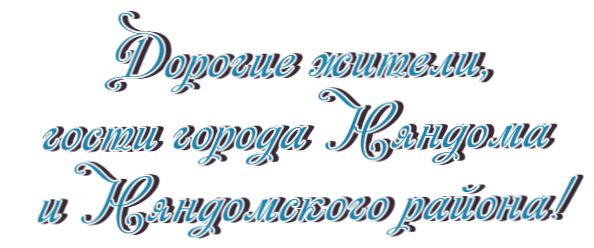 Наступает пора новогодних праздников. Совсем скоро ёлки и гирлянды украсят главные улицы и площади населенных пунктов, создавая праздничное настроение людям, которые активно готовятся к празднованию Рождества и встрече Нового года.Окунуться в атмосферу праздников Вам помогут мероприятия ставшего традиционным проекта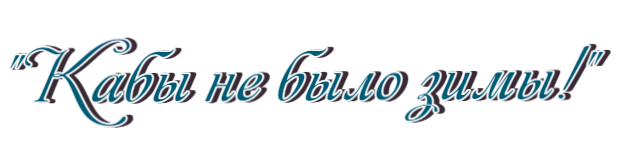 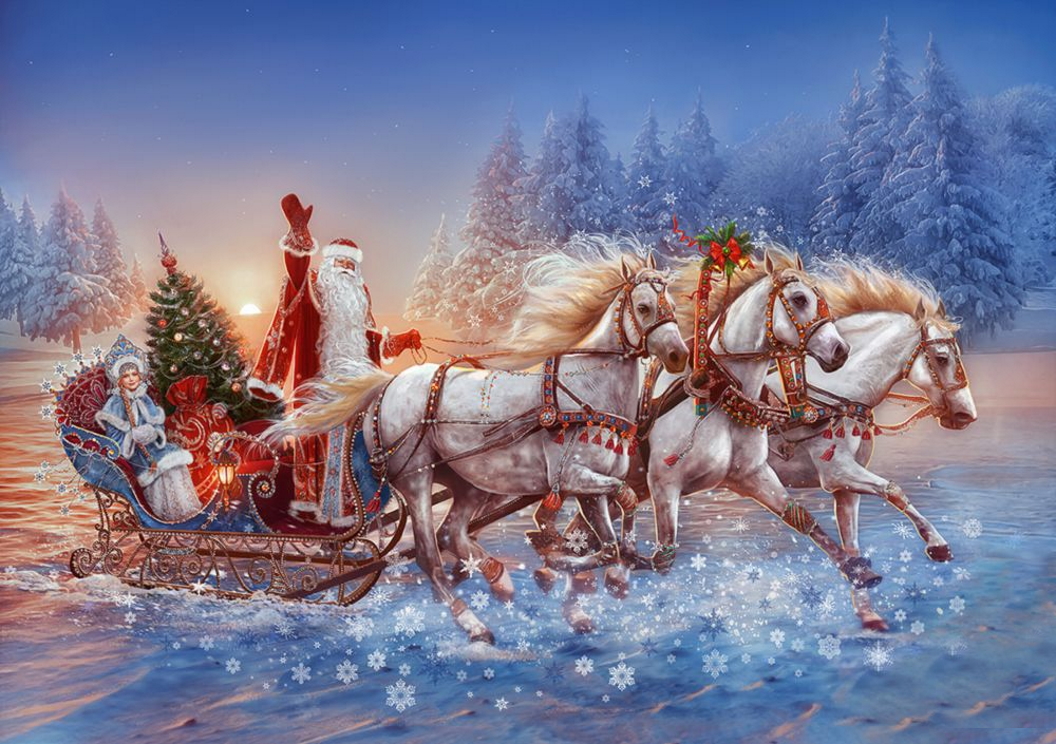 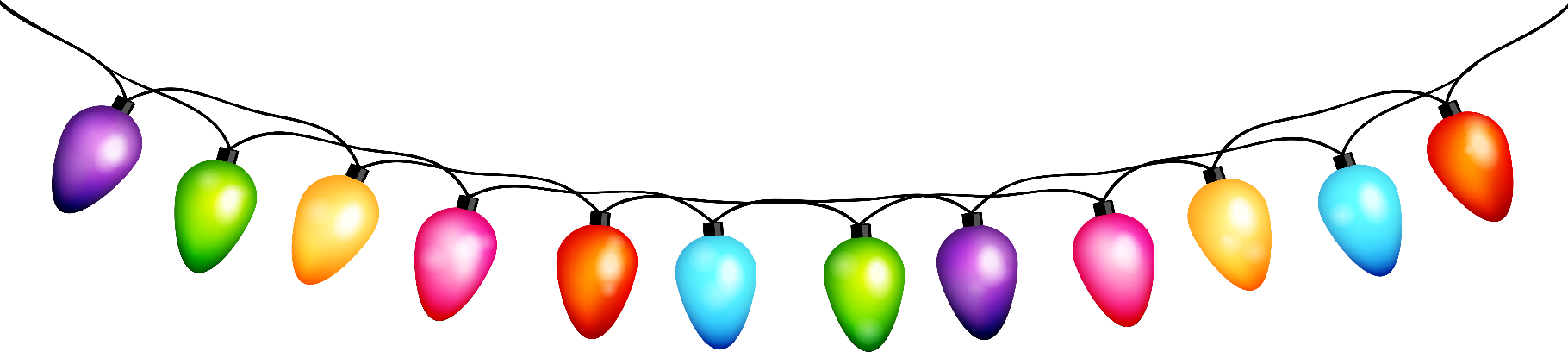 Планпроведения новогодних мероприятий на территории Няндомского муниципального района Архангельской области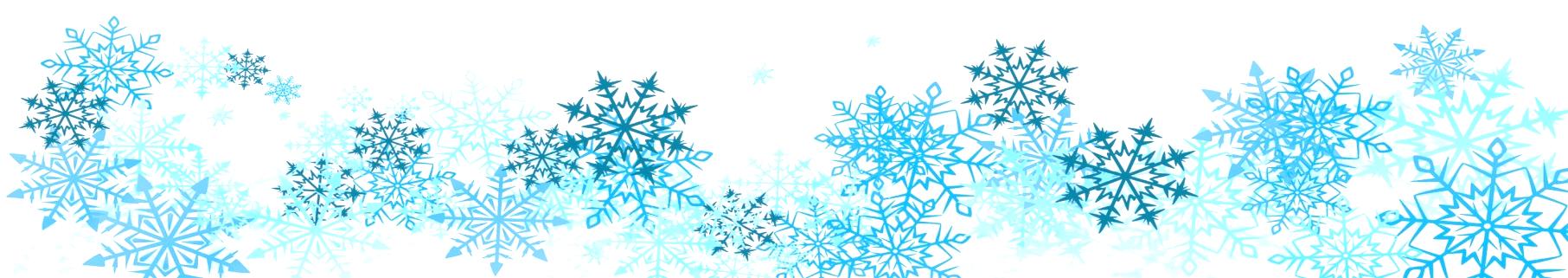 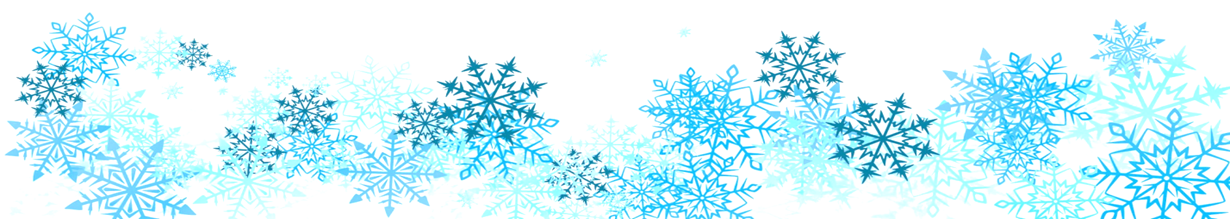 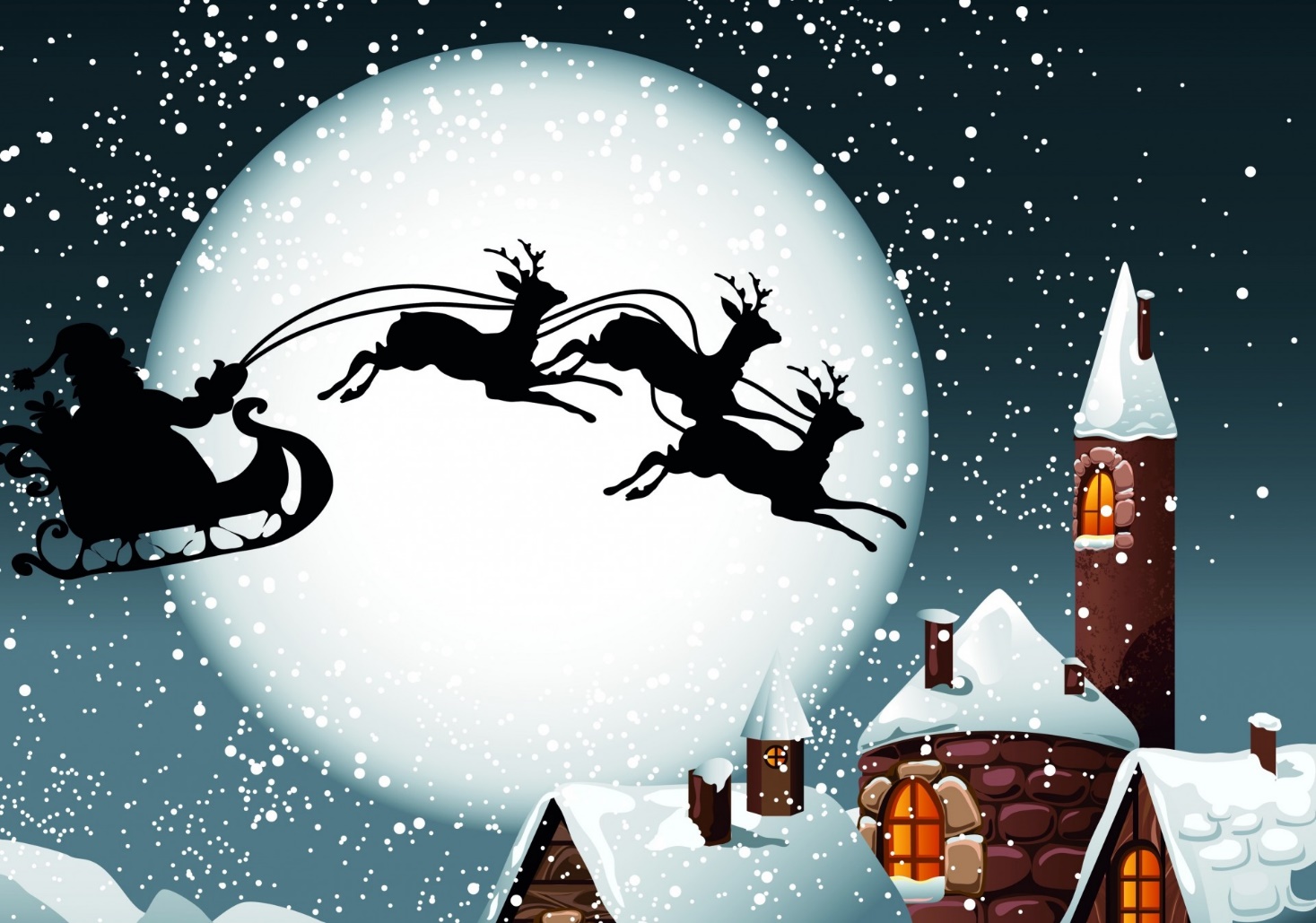 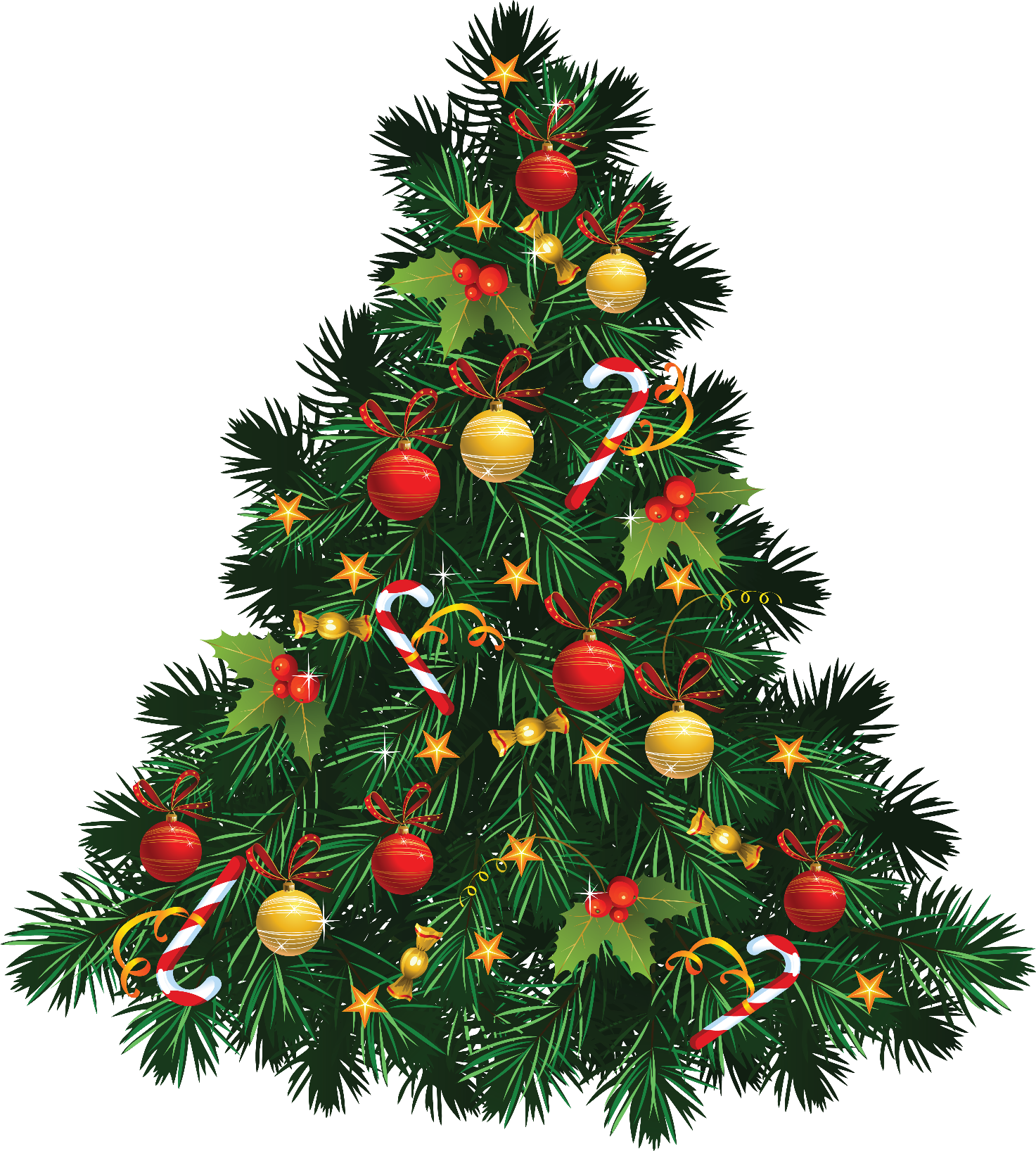 Управление социальной политикиг. Няндома2022 годНазвание мероприятияДата, время иместо проведенияОтветственныйМО «Няндомское»МО «Няндомское»МО «Няндомское»Молодёжный новогодний квест «Новогодняя передряга»в период с 20 по 30 декабря(по заявкам)ОП «Точка»Ведущий методист Зелик А.П.Конкурс творческих работ«Открытка Деду Морозу и Снегурочке»1 – 22 декабряДК «Заря»0+Ведущий помощник художественного руководителя Заварина М.Г.Музейное занятие «Северная вечерка»1 декабря – 28 февраля (по заявкам) Краеведческий музей «Дом Няна» 6+Цена билета: взрослый – 200,0 руб.Детский – 120,0 руб.Методист по народному творчеству Шапкина А.А.Онлайн игра «Новогодний бум»1-29 декабряСообщество Вконтакте ДК «Заря» 6+Ведущий помощник художественного руководителя Заварина М.Г.Новогодниекнижные выставки1-25 декабряВ часы работы библиотекБиблиотекариГородская добровольческая акция «Новый год в каждый дом»1 – 31 декабряг. НяндомаМетодист МРЦ «Старт UP»Злобина Т.А.Заседания клуба «Василис по обмену премудростями» «Новогодние украшения своими руками» - творческие занятия + выставка работ участников клуба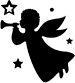 3, 10, 18 декабря 17.00 ч. Библиотека Каргополь-2БиблиотекарьКрасикова Л.В.Библиотечный кинозал«Новогоднее настроение» 6+4, 11, 18, 25 декабря13.00 ч.Библиотека Каргополь-2Библиотекарь Гречишкина Е.В.Творческая мастерская«Волшебная шкатулка зимы» 6+4, 11, 18, 25 декабря12.00 ч.Библиотека Каргополь-2БиблиотекарьГречишкина Е. В. Книжно-иллюстрированная выставка «Красота с небес спускается – новогодняя сказка начинается»4, 11, 18, 25 декабряБиблиотека Каргополь-212.00 ч.БиблиотекарьГречишкина Е. В.Онлайн - конкурс рисунков и поделок «Новогодняя сказка»10 – 30 декабряСообщество Вконтакте «Шестиозерский клуб»Помощник художественного руководителяКулакова В.А.Районные соревнования по лыжным гонкам «НяндомаSKI Спринт»11 декабря 10.00 ч.городской парк г. НяндомаХудожественный руководительМБУК «НРЦКС»Рогозина Л.М.Районный КОСПЛЕЙ – ФЕСТИВАЛЬ12 – 25 декабря25.12.2021 17.00 ч.г. Няндома, ОП «Точка»Ведущий методист МРЦ «Старт UP»Зелик А.П.Районный конкурс новогодних видеопоздравлений среди трудовых коллективов Няндомского района «Новогодний калейдоскоп»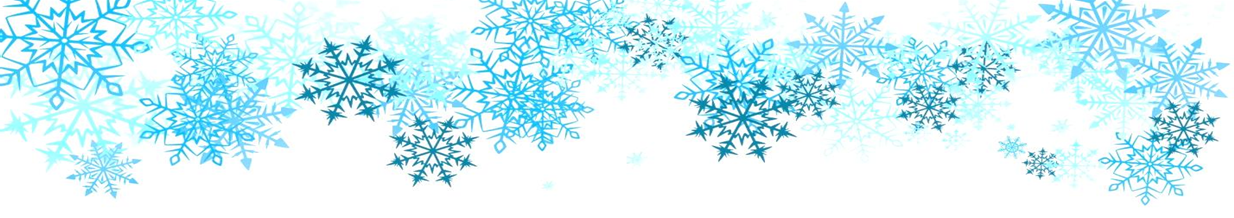 15 – 22 декабряг. Няндома, ОП «Точка»Ведущий методист МРЦ «Старт UP»Зелик А.П.Выставка «Зимняя сказка»15 декабря – 15 января Структурное подразделение  «Краеведческий музей«Дом Няна»6+цена билета: взрослый – 100,0 руб.детский – 50,0 руб.Хранитель музейных предметов Самылова Е.В.Новогодний кинопоказ фильма «Гарри Поттер и философский камень»16 декабря 16:00 г. Няндома, ОП «Точка»Ведущий методист МРЦ «Старт UP»Зелик А.П.Мастер – класс по новогодней росписи«АРТ - терапия»17 декабря 16.00 ч.г. Няндома, ОП «Точка»Ведущий методист МРЦ «Старт UP»Зелик А.П.Методист МРЦ «Старт UP»Красноруцкая Ю.В.Мастер - класс «Новогодняя игрушка»18 декабря11.00 ч.ДК «Заря» 4+цена билета – 150,0 руб.Ведущий помощник художественного руководителяЗаварина М.Г.Новогодняя фотозона с Дедом Морозом и Снегурочкой.Акция «Обмен подарками».18 декабря площадь им. Ленина12.00 ч. – 15.00 ч. 0+Художественный руководительРогозина Л.М.Мастер – класс «В ожидании чуда»18 декабряАндреевская сельская библиотека14:00 (по заявкам)БиблиотекарьБурых В.Е.Мастер – класс «Волшебные пряники»18, 31.декабря г. Няндома, ОП «Точка»15.00 ч.Методист МРЦ «Старт UP»Красноруцкая Ю. В.Концерт исполнителей народных инструментов«Полёт творчества»19 декабря11.00 ч.ДШИ г. Няндома 6+Директор МБУ ДО «ДШИ» г. НяндомаГайкович Л.А.Новогодняя фотозона с Дедом Морозом и СнегурочкойАкция «Обмен подарками»19 декабряплощадь Советская12.00 ч. – 15.00 ч.0+Ведущий помощник художественного руководителяЗаварина М.Г.Игровая театрализованная программа к открытию новогодней елочки19 декабрямкр. Каргополь – 213.00 ч.0+Художественный руководительРогозина Л.М.Открытие Новогодней елки19 декабря14.00 ч.(по заявкам)площадка у Андреевского СДК0+Режиссер массовых представлений  Гусева М.Я.Новогодний спектакль театрального отделения «Пропажа»19 декабря15.00 ч. ДШИ города Няндома5+цена билета – 160,0 руб.Директор МБУ ДО «ДШИ» г. НяндомаГайкович Л.А.Акция «Поверь в чудо»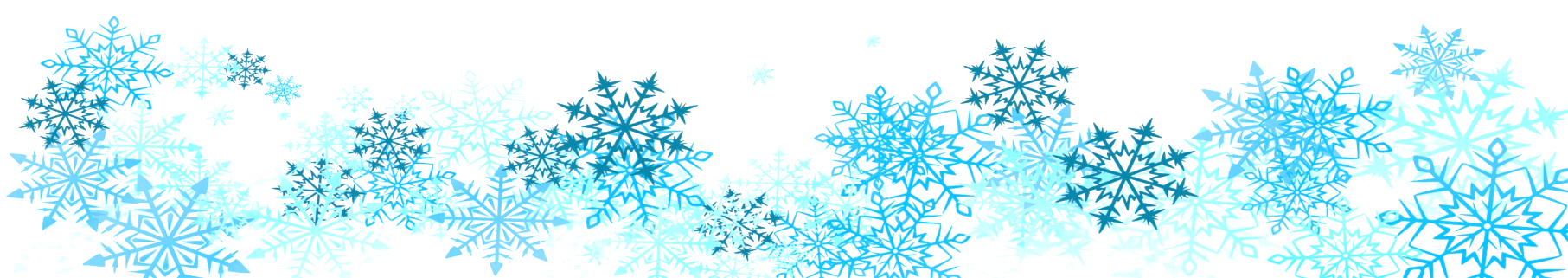 20-24 декабря (по заявкам)ОП «Точка»Ведущий методист МРЦ «Старт UP»Зелик А.П.Методист МРЦ «Старт UP»Красноруцкая Ю.В.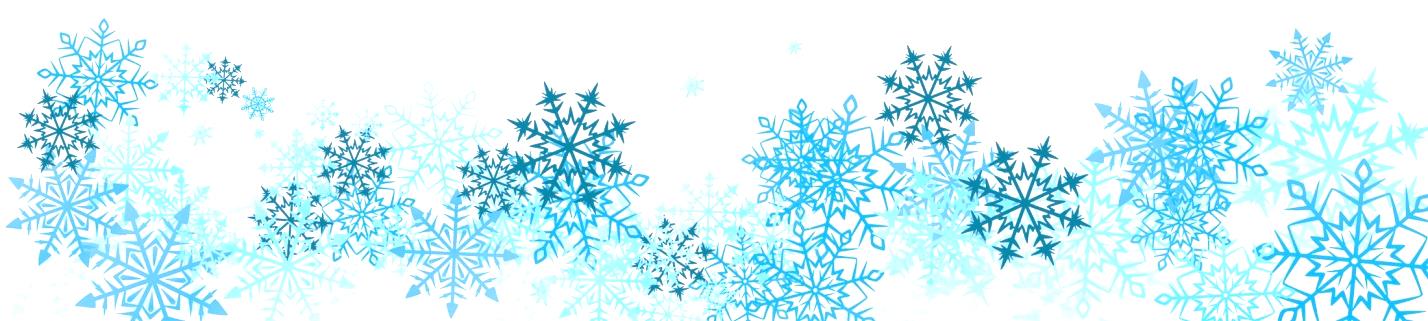 Конкурс – выставка рисунков«Новогодний серпантин»20 – 30 декабряАндреевская сельская библиотекаБиблиотекарьБурых В. Е. Интерактивная программа «Сказочный Новый год в стиле XIX века»21 – 28 декабря(по предварительной записи)Библиотекарь Красикова Л. В. Новогодний детектив «Дед Мороз и Снегурочка в Подводном царстве»С 21 по 25 декабря(по заявкам)6+БиблиотекарьГречишкина Е. В.Новогодний кинопоказ фильма «Гринч»21 декабря г. Няндома, ОП «Точка» 16.00 ч.Методист МРЦ«Старт UP»Красноруцкая Ю. В.Новогодний концерт «Чудеса под Новый год» 21 декабря18.00 ч. ДШИ города Няндома6+цена билета – 160,0 руб.Директор МБУ ДО «ДШИ» города НяндомаГайкович Л.А.Творческая мастерская «Новогодний декор» клуб по интересам «Встреча»22 декабря18.00 ч.Андреевская сельская библиотекаБиблиотекарьБурых В.Е.Спортивно - игровая театрализованная программа «Ёжкины проделки»23 декабря11.00 ч.площадка Шестиозерского клуба3+Помощник художественного руководителяКулакова В.АКонкурс рисунков«Маскарад талантов»24 декабря 15.00 ч. Шестиозерская библиотекаБиблиотекарь Дранникова А. В.Чародей-вечер «Новогодняя круговерть» в рамках клуба «Василисы»24 декабря17.00 ч.Библиотека мкр. Каргополь - 2Библиотекарь Красикова Л. В.Интерактивная игровая программа«Новогодние чудеса»24 – 29 декабря17.00 ч. (по заявкам)ДК «Заря»5+цена билета – 100,0 руб.Ведущий помощник художественного руководителяЗаварина М.Г. II Традиционный турнир по борьбе дзюдо «Новичок»25 декабря10.00 ч.МБУ «Няндомская спортивная школа»Няндомская спортивная школаОткрытие городского катка.Товарищеская встреча по хоккею между командами г. Няндома и 
г. Каргополь25 декабряг. Няндома ул. Североморская11.00 ч.3+Инструктор по спорту Грязнухин В.Г.Новогодний квест «Ключ от елочного сундука»25 декабря 12.00 ч.Детская библиотекаБиблиотекарьГолубева Н. А. Новогодняя фотозона25 – 30 декабря12.30 ч. – 18.30 ч.Андреевский СДКРежиссер массовых представлений  Гусева М.Я.Спектакль «Золушка. Новогодняя история»25, 26 декабря14.00 ч.,16.30 ч.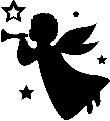 27 декабря15.00 ч.28 декабря17.00 ч.концертный зал МБУК «НРЦКС» 3+цена билета 200,0 руб.Ведущий режиссерДубовик Н.Ю..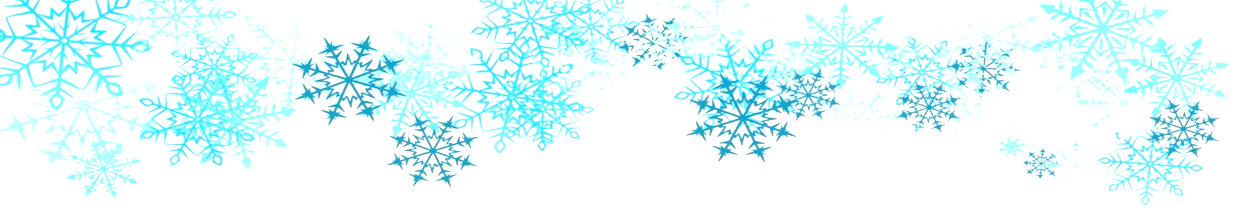 Новогодняя лыжная гонка25 декабря16.00 ч.Городской паркНяндомская спортивная школаТеатрализованная развлекательная программа «Новогодний бардачок»25 декабря16.00 ч.Андреевский СДКРежиссер массовых представлений  Гусева М.Я.Театрализованная концертная программа «Новогодний серпантин»26 декабря13.00 ч.Шестиозерский клуб3+ цена билета – 50,0 руб.Помощник художественного руководителяКулакова В.А.Новогодний утренник«Однажды у Ёлки»28 декабряШестиозерский детский сад3+Помощник художественного руководителяКулакова В.А.Мастер – класс «Новогодняя ёлочка»29 декабря 13.00 ч.Детская библиотекаБиблиотекарь Голубева Н. А. Игровая программа«Новый год отметим вместе – танцем, юмором и песней»29 декабря13.00 ч.Бурачихинская сельская библиотека  БиблиотекарьКононова А. А.Новогодний онлайн розыгрыш призов 30 декабря15.00 ч.сообщество Вконтакте ДК «Заря»6+Ведущий помощник художественного руководителяЗаварина М.Г.Праздничный концерт «Новогодние узоры»30 декабря17.00 ч.Андреевский СДКРежиссер массовых представлений  Гусева М.Я.Аудио-поздравления главы Няндомского района, депутатов, руководителей организаций, новогодние музыкальные поздравления 1 января01.00 ч. – 03.00 ч.площадь им. ЛенинаДиректор МБУК «НРЦКС»Ильина М.А.Выставка новогодних елочных игрушек «Подарок Дедушке Морозу»1 -10 январяфойе МБУК «НРЦКС»3+Ведущий режиссер Дубовик Н.Ю.Мастер – класс«Святогорская оружейка»3 января12.00 ч.ДК «Заря»6+Руководитель кружка Корнилов А.А.Спортивно – игровая театрализованная программа для всей семьи «Новогодние гонки» 3 января12.00 ч.площадка возле Шестиозерского клуба3+Помощник художественного руководителяКулакова В.А.Игровая программа «Снежные забавы»4 января12.00 ч.(по заявкам)ДК «Заря»4+Руководитель кружка Корнилов А.А.Мастер - класс«Мастерская Деда Мороза»4 января 13.00 ч., 15.30 ч.6+цена билета 100,0 руб.Режиссер – постановщикПопова Н.А.Новогодняя мастерская «Лепка новогодних игрушек»4 января13.00 ч.ДК «Заря» 4+цена билета – 50,0 руб.Ведущий помощник художественного руководителяЗаварина М.Г.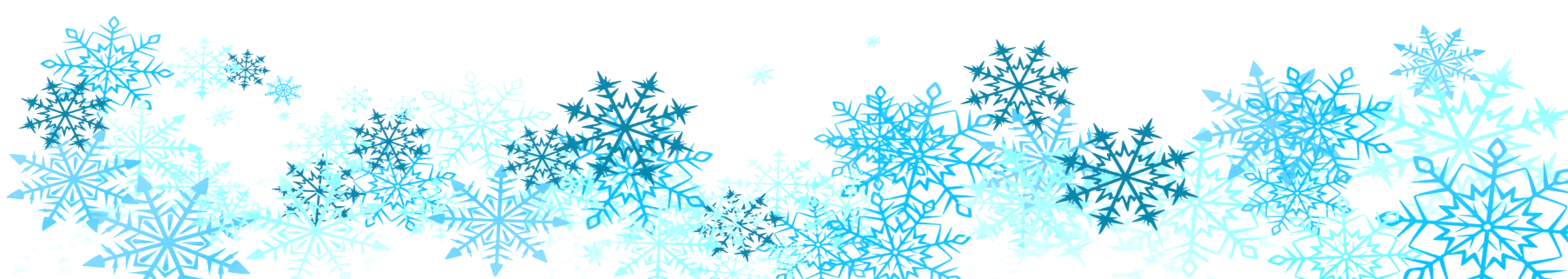 Концерт группы«Балаган Лимитед»(г. Москва)4 январяконцертный зал МБУК «НРЦКС»(афиша в группе вконтакте МБУК «НРЦКС»)АдминистраторАкопова В.Г.Новогодний утренник «Полосатое приключение на новогодних каникулах»5,6 января12.00 ч. (социальный)14.00 ч. (по заявкам)фойе МБУК «НРЦКС» 3+ цена билета – 100,0 руб.Режиссер массовых представлений Большакова Н.А.Развлекательная программа «Снежное шоу» 5 января13.00 ч. (по заявкам)ДК «Заря»5+цена билета – 150,0 руб.Ведущий помощник художественного руководителяЗаварина М.Г.Новогодняя мастерская:«Волшебные краски»5 января  14.00 ч.ДК «Заря»4+цена билета – 50,0 руб.Ведущий помощник художественного руководителяЗаварина М.Г.Спортивно-игровая программа «Старт у Елки»5 января14.00 ч.площадка у Андреевского СДКРежиссер массовых представлений  Гусева М.Я.Новогодний развлекательный вечер «Рождественский приём у Солохи»5 января15.00 ч.(по заявкам)ОП «Точка»Методист ресурсного центра добровольчестваЗлобина Т.А.Литературно-художественная музейная встреча «Ночь перед рождеством»6 января(по заявкам)Структурное подразделение  «Краеведческий музей«Дом Няна»6+цена билета:взрослый – 200,0 руб.детский – 120,0 руб.Научный сотрудник Кузнецова Е.В.Развлекательная программа «Серпантин новогодних затей»6 января13.00 ч. (по заявкам)5+Цена билета – 100,0 руб.фойе МБУК «НРЦКС»Ведущий помощник художественного руководителяЗаварина М.Г.Новогодняя мастерская:«Снежинка-пушинка»6 января13.00 ч. (по заявкам)4+ цена билета – 50,0 руб.Ведущий помощник художественного руководителяЗаварина М.Г.Мастер – класс «Рождественский ангел»6 января 15.00 ч.(по заявкам)ОП «Точка»Ведущий методист МРЦ «Старт UP»Зелик А.П.Рождественские посиделки«Свет Рождественской звезды»6 января16.00 ч.ОП «Точка»Показ мультфильмов «Рожественские истории»7 января12.00 ч.Шестиозерский клуб 3+Помощник художественного руководителяКулакова В.А.Театрализованная игровая программа «У Рождественских ворот»7 января15.00 ч. (по заявкам)площадка возле здания МБУК «НРЦКС»3+Режиссер постановщик Эхеева Т.А.Развлекательная программа «Рождественские посиделки с хоровой группой дер. Андреевская»7 январясообщество в ВКонтакте «Андреевский Дом Культуры»7+Режиссер массовых представлений  Гусева М.Я.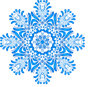 Музейное занятие«Пришли калядки, блины да ладки» 8 января – 28 февраля(по заявкам)Структурное подразделение  «Краеведческий музей«Дом Няна»6+цена билета:взрослый – 200,0 руб.детский – 120,0 руб.Методист по народному творчеству Шапкина А.А.Концерт – представление новогодних костюмов «Новогодний маскарад»14 января18.00 ч.Концертный залМБУК «НРЦКС»6+Ведущий режиссерДубовик Н.Ю.МО «Шалакушское»МО «Шалакушское»МО «Шалакушское»Конкурс  рисунков«Символ года»10 декабряСтупинская сельская библиотекаБиблиотекарьАнтонова Н. В.Мастер-класспо изготовлению снежинок «Неповторимая»10 декабря 14.00  библиотека пос. ИвакшаБиблиотекарь Кулева Ю. Н. Мастер - класс «Новогодняя открытка»11 декабря14.00 ч.Ступинский ДК5+цена билета – 30,0 руб.КульторганизаторУсманова Л.Д.Мастер - класс «Весёлый сувенир -  Тигруля»15 декабря16.00 ч.Шалакушский ДК6+Руководитель кружкаХудякова В.А.Мастер – класс«Ёлочка»15 декабря 17.00 – 18.00 ч.Ступинская сельская библиотекаБиблиотекарьАнтонова Н. В.Урок творчества«Наведем красоту»17 декабря 13.00 ч.Ивакшанская сельская библиотекаБиблиотекарь Кулева Ю. Н. Мастер - класс «Новогодние снежинки»18 декабря14.00 ч.Ступинский ДК5+цена билета – 30,0 руб.КульторганизаторУсманова Л.Д.Выставка работ детской творческой мастерской«Зимняя пора – время волшебства»19 декабря – 9 января Шалакушский ДК0+Помощник художественного руководителя Томилова Н.НУличная театрализованная игровая программа «Ёлочка, зажгись!»19 декабря 13.00 ч. (по заявкам)пос. Шалакушау здания администрации 0+Помощник художественного руководителя Томилова Н.НПраздничная театрализованная программа «Открытие новогодней ёлки»19 декабря13.00 ч.Ступинский ДК 3+цена билета – 30,0 руб.КульторганизаторУсманова Л.Д.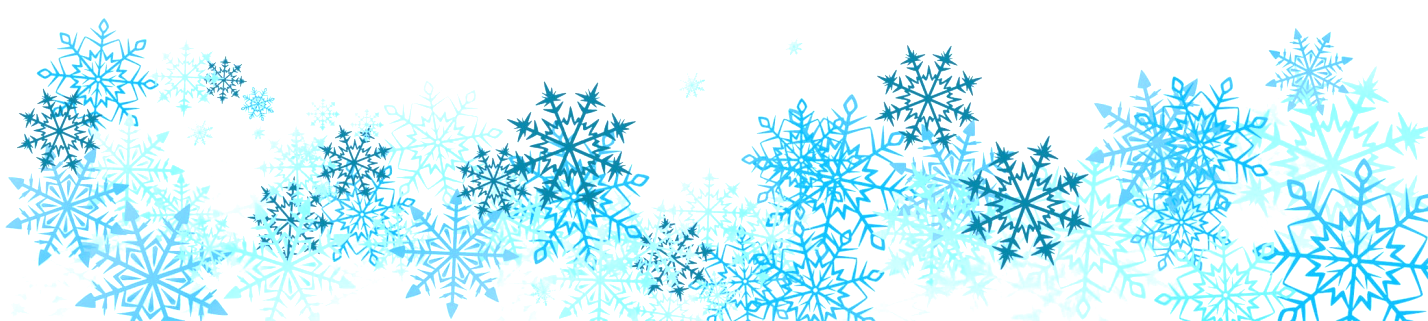 Классный час в начальных классах «Новый год в разных странах»22 декабряСтупинская школаБиблиотекарьАнтонова Н. В.Мастер – класс «Новогодний подсвечник»для участников клубных формирований22 декабря16.00 ч.Шалакушский ДК5+Руководитель кружкаХудякова В.А.Мастер-класс «Символ года»24 декабря 15.00 ч.Шожемская сельская библиотекабиблиотекарьШевелева Н.А.Новогодняя акция «SUPER – поздравление»25 – 30 декабрясообщество Вконтакте «ШалакушскийДом культуры»5+Помощник художественного руководителя Томилова Н.НМастер - класс «Праздничные снеговики»25 декабря13.00 ч.Шалакушский ДК0+цена билета – 50,0 руб.Руководитель кружкаХудякова В.А.Новогодний спектакль«Баба Яга и все, все, все!»25 декабря13.00 ч.Ступинский ДК3+цена билета – 30,0 рубКульторганизаторУсманова Л.Д.Новогодний спектакль«Дед Мороз и Чучуня»26 декабря13.00 ч.Шалакушский ДК0+цена билета – 100,0 руб.Режиссер массовых представлений Великжанина С. Н.Конкурс рисунков «К нам приходит Новый год!»27 декабря 15.00 ч.Шожемская сельская библиотека БиблиотекарьШевелева Н.А.Новогодний утренник«Встречаем Новый год»29 декабряИвакшанская школа Библиотекарь Кулева Ю. Н.Мастер-класс «Украшение на елку»29 декабря 15.00 ч.Шожемская сельская библиотекаБиблиотекарьШевелева Н. А. Фотокросс«День 31 ДЕКАБРЯ»31 декабряв течение днясообщество Вконтакте «ШалакушскийДом культуры»Помощник художественного руководителя Томилова Н.ННовогодний опросник«Новости под шубой»2 январясообщество Вконтакте «ШалакушскийДом культуры»12+Помощник художественного руководителя Томилова Н.НОпытно – экспериментальная программа «Новогодняялаборатория миньонов»2 января14.00 ч. (по заявкам)Шалакушский ДК5+цена билета – 50,0 руб.Режиссёр массовых представленийВеликжанина С.Н.Игровая программа «Зимние забавы»2 января14.00 ч. (по заявкам)Ступинский ДК5+цена билета – 30,0 руб.КульторганизаторУсманова Л.Д.Мастер - класс «Рождественская звезда»3 января14.00 ч.Шалакушский ДК 5+цена билета – 50,0 руб.Руководитель кружкаХудякова В.А.Мастер - класс «Рождественский подарок»4 января14.00 ч.  Ступинский ДК 5+цена билета – 30,0 руб.КульторганизаторУсманова Л.Д.Урок творчества «Как она красива»5 января 11.00 ч.Ивакшанская сельская библиотекаБиблиотекарь Кулева Ю. Н.Мастер – класс «Рождественская кукла – Коза Дереза»05 января14.00 ч.Шалакушский ДК 5+цена билета – 50,0 руб.Руководитель кружкаХудякова В.А.Информационный программа «Новогоднее чудо»6 января12.00 ч.Ивакшанская сельская библиотекаБиблиотекарь Кулева Ю. Н.Театрализованная программа«Пришли Святки –запевай колядки»7 января14.00 ч.Шалакушский ДК 0+цена билета – 100,0 руб.Руководитель кружкаХудякова В.А.Театрализованная программа «Наступило Рождество»7 января16.00 ч. (по заявкам)Ступинский ДК 0+цена билета – 30,0 руб.КульторганизаторУсманова Л.Д.МО «Мошинское»МО «Мошинское»МО «Мошинское»Конкурс рисунков «Разноцветный Новый год»01 – 20 декабряВоезерская сельская библиотекаБиблиотекарьЖилинская С. В. Мастер-класс «Символ года»04 декабряМошинская библиотекаБиблиотекарь Дойкова А. С.Конкурс поделок«Новогодняя игрушка»15 – 26 декабряБиблиотека пос. ЗаозерныйБиблиотекарьХужиева А. В.Выставка ретро-игрушек «Новогодняя игрушка»18 декабря – 7 январяМошинский сельский клубВедущий помощник художественного руководителя Назарьева Н.В.Конкурс игрушек«Новогодняя игрушка»20 – 30 декабряЛимская сельская библиотекаБиблиотекарь Борыгина Л. А.Выставка поделок,рисунков «Новогодние чудеса»20 декабряЛимская сельская библиотека в часы работы библиотекиБиблиотекарь   Борыгина Л. А.Цикл мастер-классов «Мастерская Деда Мороза»21 – 30 декабряМошинский сельский клуб3+Ведущий помощник художественного руководителя Назарьева Н.В.Выставка книг и поделок «Новогодняя мозаика»22 – 30 декабряБиблиотека д. КанакшаБиблиотекарьГубинская Т. ЯИгровая программа«Новый год к нам мчится…»(для начальных классов)23, 24 декабря13.00-14.00 ч.Воезерская библиотекаБиблиотекарьЖилинская С. В.Театрализованное представление «Открытие новогодней елки»  25 декабря13.00 ч.Мошинский СКцентральная площадь Ведущий помощник художественного руководителя Назарьева Н.В.Выставка книг "Вместе с книгой Новый год"25 – 30 декабряМошинская сельская библиотекаБиблиотекарьБуркова Т.А.Игровой час «Новый год у ворот»(Новогодние игры)25 декабря Мошинская сельская библиотекаБиблиотекарь Дойкова А. С.Фоточелендж «Мы встречаем Новый год»25 – 30 декабря Библиотека пос. ЗаозерныйБиблиотекарьХужиева А. В.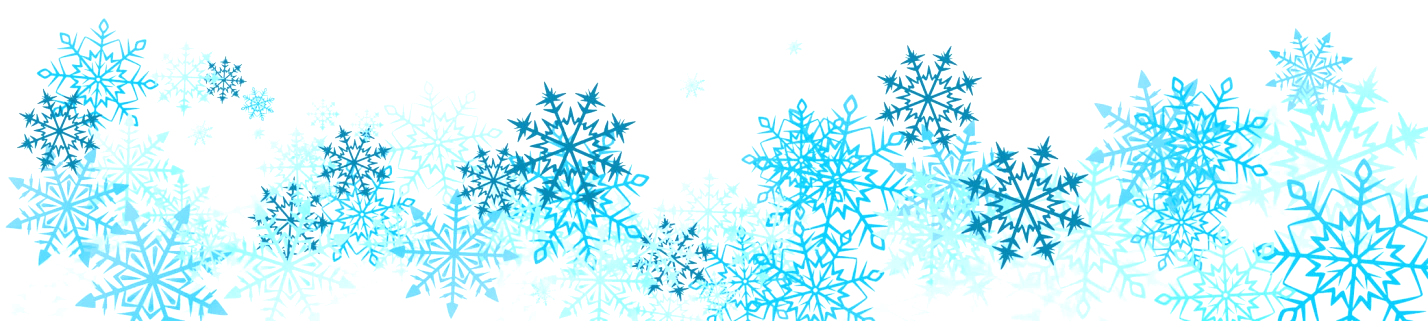 Театрализованное представление «Открытие новогодней елки»  26 декабря12.00 ч.	Лимский СК	парковая зонаВедущий помощник художественного руководителя Назарьева Н.В.Театрализованное представление «Открытие новогодней елки»  26 декабря12.00 ч.площадь у Канакшанского СК 0+Культорганизатор Лопатина О.И.Театрализованное представление «Открытие новогодней елки»  26 декабря14.00 ч.Клуб пос. Заозёрный спортивная площадка 0+Ведущий помощник художественного руководителя Назарьева Н.ВВыставка снежинок «Калейдоскоп снежинок»28 декабряМошинская сельская библиотекаБиблиотекарь Буркова Т. А.Выставка «Жаровицын хоровод»28 декабря – 7 январяКанакшанский сельский клуб 0+Ведущий помощник художественного руководителяНазарьева Н.В.Детский новогодний утренник «Новогодняя сказка»30 декабря 12.00 ч.Лимский клубБиблиотекарь   Борыгина Л. А.Детский утренник «Зимняя сказка»30 декабря12.00 ч.Лимский сельский клуб 0+цена билета – 50,0 руб.Культорганизатор Панфилова Н.В.Детский утренник  «Украденные краски из новогодней сказки»30 декабря 14.00 ч.клуб пос. Заозерный 0+цена билета – 50,0 руб.Культорганизатор Быкова Е.Ю.,библиотекарьХужиева А. В. Детский утренник «Ерш Ершович приглашает друзей»2 января14.00 ч.Мошинский сельский клуб0+КульторганизаторФилякина Г.С.Детский утренник «Жаровица собирает друзей»2 января14.00 ч.Канакшанский сельский клуб 0+цена билета – 50,0 руб.Культорганизатор Лопатина О.И.Спортивная программа «Новогодние рекорды»4 января13.00 ч.спортивная площадка у клуба пос. Заозерный 3+Культорганизатор Быкова Е.Ю.Мастер - класс «Рождественская игрушка»5 января 11.00 ч.Лимская сельская библиотека Библиотекарь Борыгина Л. АСпортивная программа «Лимские забавы»5 января12.00 ч.Лимский сельский клуб парковая зона3+Культорганизатор Панфилова Н.В.Литературная гостиная«Кто придумал Рождество»05 января 14.00 ч.Мошинская библиотекаБиблиотекарьБуркова Т.А.Конкурсно-игровая программа «Играют ребятки в Рождественские святки»5 января13.00 ч.Мошинский сельский клуб 0+цена билета – 30,0 руб.Культорганизатор Филякина Г.С.Конкурсно-игровая программа «Канакшанские рекорды»5 января13.00 ч.Канакшанский сельский клуб 3+цена билета – 30,0 руб.Культорганизатор Лопатина О.И.Поздравительная акция«Идет коляда – открывай ворота»5 января13.00 ч.клуб пос. Заозерный спортивная площадка 3+Культорганизатор 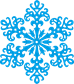 Быкова Е.Ю.Игровая программа «Рождественские забавы»6 января 11.00 ч.парковая зона у Лимской сельской библиотекиБиблиотекарь Борыгина Л. АДень детского кино,просмотр м/ф «Новогодний мульт-парад», викторина06 января14.00 ч.Мошинская сельская библиотекаБиблиотекарьДойкова А.С.Концертно-тематическая программа «Рождества  волшебные мгновенья»7 января13.00 ч.площадь у Канакшанского сельского клуба 3+ цена билета – 60,0 руб.Культорганизатор Лопатина О.И.Концертно-тематическая программа«Под чистым небом Рождества»7 января14.00 ч.Лимский сельский клуб 3+цена билета – 60,0 руб.Культорганизатор Быкова Е.Ю.Концертно-тематическая программа «Рождественские встречи»7 января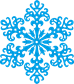 19.00 ч.клуб пос. Заозерный 3+цена билета – 60,0 руб.Культорганизатор Быкова Е.Ю.Концертно-тематическая программа«Весь мир наполнен чудесами»7 января19.00 ч.Мошинский сельский клуб 3+цена билета – 60,0 руб.Культорганизатор Филякина Г.С.Познавательная беседа«Рождественские истории»8 января11.00 ч. Анташинская сельская библиотекаБиблиотекарьБуркова Т.А.